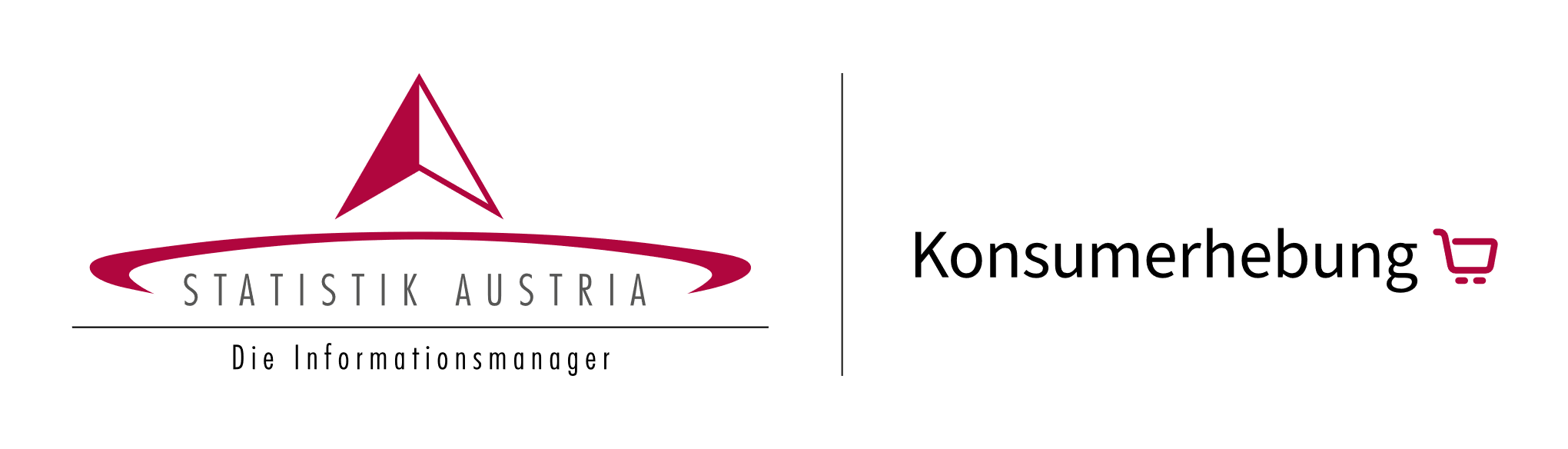   Wieso teilnehmen?Die Ergebnisse der Konsumerhebung fließen in viele wichtige sozialpolitische Entscheidungen ein, die das Leben von uns allen betreffen. Denn sie liefern wesentliche Erkenntnisse über die Lebenssituation und das Konsumverhalten von Haushalten in Österreich. So sind die Ergebnisse etwa maßgeblich für die Zusammenstellung des „Warenkorbes“ des Verbraucherpreisindex, der ein Maßstab für die allgemeine Preisentwicklung oder Inflation in Österreich ist.  Was ist zu tun?Beantwortung des ersten Fragebogens persönlich mit einer Erhebungsperson14 Tage Haushaltsbuchführung, wahlweise auf Papier oder onlineBeantwortung des zweiten FragebogensWir bitten die ausgewählten Haushalte sehr herzlich um ihre Teilnahme und sind bemüht, diese so angenehm wie möglich zu gestalten:Die Mitarbeit ist freiwillig und wird mit einem 50-Euro-Einkaufsgutschein honoriert, der alternativ auch für ein österreichisches Naturschutzprojekt der Bundesforste zur Moorrenaturierung gespendet werden kann.Die Führung eines Haushaltsbuches verschafft einen guten Überblick über die täglichen Ausgaben.Die Eintragungen ins Haushaltsbuch können bequem online auf PC, Tablet oder Smartphone vorgenommen oder traditionell in ein Papierhaushaltsbuch eingetragen werden.  DatenschutzStatistik Austria erstellt im öffentlichen Auftrag hochwertige Statistiken und Analysen über die Gesellschaft und Wirtschaft Österreichs. Datenschutz und Geheimhaltung haben dabei oberste Priorität und unterliegen strengen gesetzlichen Regelungen. Darüber hinaus können Sie darauf vertrauen, dass Ihre Angaben ausschließlich statistischen Zwecken dienen.Nähere Informationen finden Sie in der Datenschutzinformation für die Konsumerhebung 2024/25.  Praktische HinweiseFür eine rasche und genaue Beantwortung einiger Fragen kann es sinnvoll sein, Unterlagen, etwa über regelmäßige Ausgaben (z. B. für Wohnen, Energie, Versicherungen), zur Hand zu haben. Während der 14-tägigen Haushaltsbuchführung hilft Ihnen das Sammeln von Kassabelegen alle Ausgaben vollständig aufzuzeichnen.  Haben Sie noch Fragen?Das Erhebungsteam beantwortet Ihnen gerne Ihre Fragen zu dieser Erhebung:Telefon: (01) 71128 8967 (Mo‒Fr 9:00‒15:00 Uhr)E-Mail: konsum-online@statistik.gv.atWeitere Informationen zur Konsumerhebung 2024/25 finden Sie unter https://www.statistik.at/konsum.